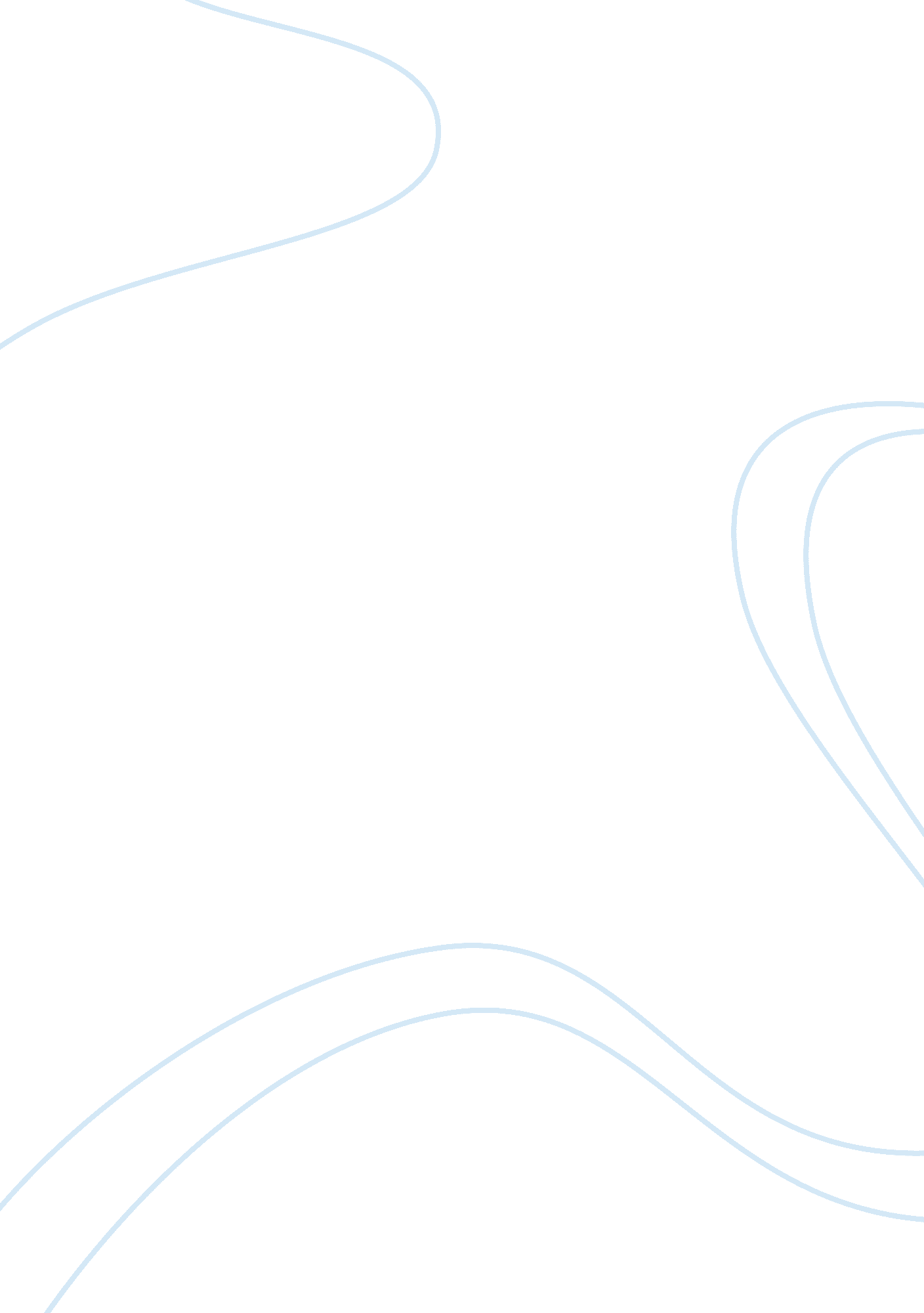 Free patient care essay exampleHealth & Medicine, Nursing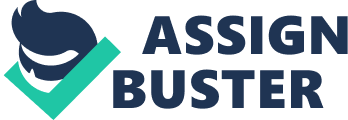 The relationship between the Physician or doctor and the patient is unique and at the same time very important. If the patient corporate with the Physician, it becomes easy for the Physician to treat the disease well. Stress free environment is necessary for both. When even a medical student starts his new job at any hospital, the primary training which a doctor obtains, is the respect and thoughtful treatment of the patient. They are taught to behave well and to treat the patients in a very pleasant environment. But if the patient does not corporate with the Physician or Physician does not take interest in the patient’s condition, then the problem arises. Apart from this Physician and Patient relation, there is one more factor which also contributes a lot in the medical checkups, and that is the caregiver factor (Clair. & Allman, 1993. P 172.). Caregiver can be a husband, wife, mother, father, son, daughter or any friend. But the most important is that the caregiver should be only for providing assistance or help to the patient not to the doctors. There are certain cases in which the caregivers cause a problem for the doctors. They think that they can take more care of their patient than the doctor or nurses give. 
There have been lots of examples in the field of medicine when the caregiver disagrees with the Physician’s written orders. They want to handle the patient in their own way. The role of Physician is very important at this stage. The Physician has to make it understand to the caregiver that if the caregiver refuses his written medical prescription, it can be dangerous for the patient. The patient has confidence on the caregiver, but the caregiver should not exceed the limit of knowing. The doctors know much which caregivers do not. The caregiver should understand that they are for moral support, as well for the satisfaction of the patient, not for creating a disturbance in a methodology of Physicians. 
So who ever the caregiver is, for the patient’s safety, it is necessary to act upon Physician written order. It is for the benefit of Physician- Patient – caregiver relation. References: Clair., J. M., & Allman, R. M. (1993). Sociomedical Perspectives on Patient Care. University Press of Kentucky,. 